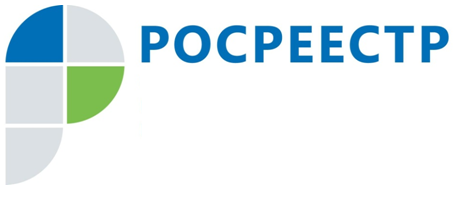 Безопасность и работа в период пандемииМежмуниципальный отдел по Пуровскому и Красноселькупскому районам Управления Росреестра по Ямало-Ненецкому автономному округу напоминает, что в целях обеспечения безопасности граждан и в рамках предупреждения распространения коронавируса COVID-19 временно, до особого распоряжения, приостановлен личный прием граждан. В то же время, государственный орган продолжает в штатном режиме стабильно выполнять возложенные задачи по постановке на кадастровый учёт недвижимого имущества и государственной регистрации прав на недвижимое имущество и сделок с ним.  При необходимости обращения в Росреестр предлагаем воспользоваться интернет-сервисом «Обращения граждан ONLINE» посредством электронной почты  (www.rosreestr.ru)   или направлять обращения в письменном виде по почте. Все услуги по государственной регистрации, отделом, также осуществляются посредством взаимодействия с Многофункциональным центром (Мои документы), через отделения которого возможна непосредственная подача документов в Росреестр. По-прежнему получить консультацию по всем вопросам, связанным с оформлением недвижимости, всегда можно по единому справочному бесплатному круглосуточному телефону колл-центра Росреестра: 8(800)100-34-34. В рамках санитарно-эпидемиологических мероприятий, проводимых с целью недопущения распространения новой коронавирусной инфекции, принимаются все необходимые меры по предотвращению возникновения угрозы заражения гражданских служащих, в том числе: замер у сотрудников, с помощью средств дистанционного измерения,  температуры перед началом выполнения  служебных обязанностей; ежедневная санитарная обработка помещений и уборка служебных мест;  оборудование   мест несения службы обеззараживающими средствами и средствами индивидуальной защиты. На данный момент, подтверждённых случаев заражения новой коронавирусной инфекцией у сотрудников отдела выявлено не было. 